INDICEA.- PRESENTACIONEs responsabilidad del titular de cada dependencia la expedición del Manual de Organización, por lo que se emite este manual que documenta la organización actual de la Dirección de Catastro, presentando de manera general la normatividad, estructura orgánica, organigrama, atribuciones, funciones, procedimientos y servicios que le permitan cumplir con los objetivos del Plan Municipal de Desarrollo.B.- MISIONSomos un Gobierno comprometido y responsable en la prestación de servicios públicos de calidad, seguridad y sustentabilidad de los recursos, poniendo especial atención a los sectores más vulnerables para mejorar su calidad de vida. Lograr el inventario de los inmuebles dentro de los límites del municipio y actualizar el padrón para alcanzar el objetivo de proporcionalidad.C.- VISIONSer un municipio que propicie el respeto y dignificación de las personas, que cuente con servicios públicos de calidad, con espacios públicos para el sano esparcimiento, con oportunidades de empleo, con desarrollo armónico y sustentable, con seguridad para sus habitantes y que a su vez propicie una mejor calidad de vida para todos lo que crecen y se desarrollan dentro de su entorno.D.- OBJETIVOS DEL MANUAL DE ORGANIZACIÓNEste Manual de Organización es un documento normativo e informativo, cuyos objetivos son:Capitalizar el conocimiento humano generado durante la presente administración.Mostrar la organización de  Catastro.Servir de marco de referencia y guía para llevar a cabo el trabajo diario de cada unidad, orientadas a la consecución de los objetivos de la dependencia además de contribuir a la división del trabajo, capacitación y medición de su desempeño.Delimitar las responsabilidades y competencias de todas las áreas que componen la organización, para detectar omisiones y evitar duplicidad de funciones, que repercutan en el uso indebido de los recursos.Describir los procesos sustantivos de  de Catastro, así como los procedimientos que lo conforman y sus operaciones en forma ordenada, secuencial y detallada.Implementar formalmente los métodos y técnicas de trabajo que deben seguirse para la realización de las actividades. Otorgar al servidor público una visión integral de sus funciones y responsabilidades operativas al ofrecerle la descripción del procedimiento en su conjunto, así como las interrelaciones de éste con otras unidades de trabajo para la realización de las funciones asignadas.Actualizar de manera constante y eficiente el padrón de bienes inmuebles y predios dentro del municipio.Solicitar información y aplicar medios de apremio a los contribuyentes que hagan caso omiso, conforme a lo que determine la Ley de Hacienda Municipal.Aplicar cuotas, tasas y Tarifas que determine la Ley de Ingresos Municipal para el Ejercicio Fiscal.Aplicar Las Tablas de Valores vigentes para el Ejercicio Fiscal.ORGANIZACIÓNOrganigramaMapa del Municipio.Croquis de la Oficina.4.  Marco Jurídico5. Atribuciones6. Objetivos y Funciones7. Descripción de Puestos1. ORGANIGRAMA2. MAPA DEL MUNICIPIO Y CROQUIS DE UBICACIÓNLa ubicación de la oficina de Impuesto Predial se encuentra en la cabecera municipal de El Grullo, Jalisco Colonia Centro.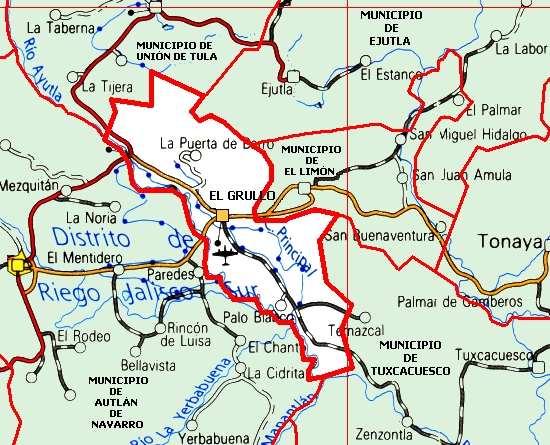 3. CROQUIS DE UBICACIÓN DE LA OFICINAUbicación de la oficina Álvaro Obregón No. 48, Colonia Centro, El Grullo, Jalisco.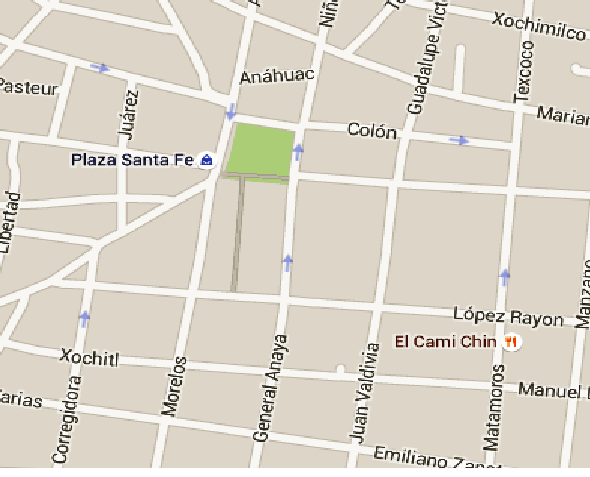 4. MARCO JURIDICOConstitución Política de los Estados Unidos Mexicanos.Constitución Política del Estado de Jalisco.Código Civil del Estado de Jalisco.Del Gobierno y la Administración Publica Municipal del Estado de Jalisco.Leyes de Normatividad Urbana.Ley del Notariado del Estado de Jalisco.Ley AgrariaLey del Registro Público de la Propiedad del Estado de Jalisco.Ley de Hacienda Municipal del Estado de Jalisco.Ley de Catastro del Estado de Jalisco.Ley de Ingresos Municipal de El Grullo, Jalisco.Reglamento de la Ley de Catastro.Tablas de Valores del Municipio de El Grullo, Jalisco.5. ATRIBUCIONESArtículo 12.- El catastro municipal y la Dirección de Catastro del Gobierno del Estado, en los supuestos que establecen los artículos 9 y 10 de esta Ley, tendrán las siguientes facultades: I. La clasificación catastral, el deslinde y la mensura de los predios y edificaciones; II. El registro catastral de la propiedad o posesión de bienes inmuebles urbanos y rústicos dentro de los territorios municipales, así como el control de datos de acuerdo a su competencia; III. La asignación del valor catastral, provisional y fiscal de cada uno de los predios con base en las disposiciones legales vigentes; IV. Facilitar la integración de la información relativa a los usos, destinos y reservas del suelo, para que sea susceptible de ser utilizada por el Sistema de Información Territorial; V. Registrar, controlar y mantener actualizada la información catastral de la propiedad inmobiliaria comprendida en la jurisdicción territorial de los municipios del Estado, para fines fiscales, estadísticos, socioeconómicos e históricos, así como para apoyar la formulación y adecuación de planes o programas municipales de desarrollo urbano y planes de ordenamiento y regulación de zonas conurbadas; VI. Delimitar la zonificación catastral conforme a los planes de desarrollo urbano; VII. Proponer al Consejo Técnico Catastral (sic) del Estado las normas técnicas para la formación, mejoramiento y conservación de los registros catastrales, previendo que éstas sean compatibles con las que emita el Sistema de Información Territorial, a efecto de que exista uniformidad en la normatividad que se emita; VIII. Proponer al Consejo Técnico de Catastro Municipal, tomando en cuenta la prevención de la fracción anterior, los sistemas de valuación masiva donde se integren: terminología cualitativa, parámetros determinantes de valores unitarios de terreno y construcción; coeficientes de deméritos e incrementos; precisiones y rangos, así como mecanismos de adecuación del mismo sistema y reglamentación para su aplicación, que aprobada por la autoridad competente, sirva de base para valuar la propiedad inmobiliaria; y IX. El cumplimiento de las demás actividades que le señalen otras leyes y reglamentos.6. OBJETIVOS Y FUNCIONESObjetivos:Garantizar que los trámites catastrales se realicen de acuerdo con lo establecido en la normatividad correspondiente en tiempo y con calidad.Coordinar los proyectos y proceso de nueva cartografía, y la actualización de la misma, claves catastrales y ubicaciones de predios.Coordinar y asegurar la aplicación correcta de los valores catastrales a los registros y dictámenes de valor, así como la determinación de la base para los impuestos de transmisión patrimonial, predial y negocios jurídicos.Realizar el cobro del impuesto predial con lo establecido en la Ley de ingresos.Realizar el cobro coactivo mediante la emisión y entrega de requerimientos a los contribuyentes que hayan incurrido en mora.Funciones:Asesorar al personal a su cargo y a los usuarios en trámites de transmisiones patrimonialesRevisar y aprobar los certificados catastrales, de no propiedad, historiales y demás certificaciones de documentosControlar y supervisar la tramitación de los avisos de transmisión patrimonial, de rectificaciones catastrales, avalúos y aperturas de cuentasAtender a los ciudadanos que requieren explicaciones o subsanar regularidades en sus cuentas. Controlar, revisar y autorización de avalúos.Elaborar propuesta de valor unitario catastral al Consejo Técnico Catastral Municipal.Actualizar y editar la cartografía digital por trámites catastrales, por manifestación de construcción, subdivisiones y fusiones;Dar de alta fraccionamientos, manzanas y predios en la cartografía digital, incluyendo los datos de clasificación.Elaborar dictámenes de valor catastral.7. DESCRIPCION DE PUESTOS	8. SERVICIOS9. AUTORIZACIONESI N D I C ETrámite o servicioCertificado de No AdeudoOficina responsableDirección de CatastroHorario de atenciónDe Lunes a Viernes de 9:00 – 15:00 hrs.DomicilioÁlvaro Obregón No. 58, El Grullo, Centro.  Teléfonos321 38 7 44 44, 7 20 91 Ext. 112ObjetivoObtener un certificado de No Adeudo en el MunicipioRequisitos-solicitud por escrito en ventanilla –Tener cubierto el Impuesto Predial para su expediciónProcedimiento1.- Realizar la solicitud en ventanilla de la Presidencia Mpal  2.- Realizar el pago en la Hacienda Municipal   3.- Regresar a la oficina a recoger su certificado solicitado.Costo$50.21 pesos correspondientes al pago. De acuerdo al Art. 75, Fracción  II, Inciso f) de la Ley de Ingresos de El Grullo 2015Forma de pagoEn efectivo,  Transferencia Bancaria, Deposito Bancario, Cheque.Documento a obtenerCertificado de No Adeudo del impuesto PredialTiempo de respuesta1 día hábilPolíticasNo se entrega si existe adeudo de impuesto predial, se tiene que realizar el pago antes de la entrega.Leyes y reglamentos aplicablesLey de Ingresos del municipio de El Grullo, Jalisco, correspondiente a cada ejercicio fiscal, Ley de Catastro Municipal del Estado de Jalisco, Ley de Hacienda Municipal del Estado de Jalisco, Reglamento de La Ley de Catastro del Municipio de El Grullo, Jalisco. Trámite o servicioApertura de cuenta por subdivisión de un predio Oficina responsableDirección de CatastroHorario de atenciónDe Lunes a Viernes de 9:00 – 15:00 hrs.DomicilioÁlvaro Obregón No. 58, El Grullo, Centro.  Teléfonos321 38 7 44 44, 7 20 91 Ext. 112ObjetivoRegistrar en catastro la subdivisión de un predio y obtener las cuentas catastrales correspondientes a cada una de las fracciones del mismo.Requisitos-Solicitud llenada por el propietario o quien acredite el interés jurídico. – Copia de Oficio de autorización de la subdivisión por la oficina de Desarrollo Urbano. –Copia de los Planos Generales y de cada fracción firmada y sellada por la oficina de Desarrollo Urbano.Procedimiento1.- Solicitud llena por el propietario o quien acredite el interés jurídico 2.- Presentar toda la documentación señalada, en la ventanilla de Catastro 3.- Regresar en la fecha señalada para recoger el extracto catastral de apertura de cuentas.Costo sinForma de pago.Documento a obtenerExtractos de apertura de cuentasTiempo de respuesta3 días hábilesPolíticasNo se reciben trámites con la documentación incompleta o incorrecta El período del tiempo de respuesta inicia a partir de la fecha cuando fue recibida la documentación completa y correcta.Leyes y reglamentos aplicablesLey de Catastro Municipal del Estado de Jalisco Ley de Hacienda Municipal del estado de Jalisco Ley de Desarrollo Urbano del estado de Jalisco. Ley de Ingresos de El Grullo. Trámite o servicioCertificado de un predio con historia catastralOficina responsableDirección de CatastroHorario de atenciónDe Lunes a Viernes de 9:00 – 15:00 hrs.DomicilioÁlvaro Obregón No. 58, El Grullo, Centro.  Teléfonos321 38 7 44 44, 7 20 91 Ext. 112ObjetivoObtener un certificado catastral con el Historial de movimientos catastrales y/o de cambios de propietarioRequisitosPresentar solicitud debidamente firmada.-Recibo del pago por el certificado - Copia de identificación del solicitante – Procedimiento1.- Se recibe la solicitud firmada en ventanillas 2.- Se realiza el pago del inicio del historial catastral en hacienda municipal 3.- Regresar en la fecha señalada para recoger el certificado solicitado. 4.- Pagar las búsquedas adicionales que fueron realizadasCosto$76.46 pesos Asimismo se cobrará por cada búsqueda de antecedentes adicionales: $49.07 De acuerdo al Art. 75, Fracción II, Inciso a) de la Ley de Ingresos de El Grullo 2015.Forma de pagoEn efectivo, Transferencia Bancaria, Depósito Bancario, Cheque.Documento a obtenerCertificado catastral con historialTiempo de respuesta3-5 días hábiles PolíticasNo se reciben trámites con la documentación incompleta o incorrecta El período del tiempo de respuesta inicia a partir de la fecha cuando fue recibida la documentación completa y correctaLeyes y reglamentos aplicablesLey de Catastro Municipal del Estado de Jalisco Ley de Hacienda Municipal del estado de Jalisco Ley de Desarrollo Urbano del estado de Jalisco. Ley de Ingresos de El Grullo.Trámite o servicioCertificado de No Propiedad o No InscripciónOficina responsableDirección de CatastroHorario de atenciónDe Lunes a Viernes de 9:00 – 15:00 hrs.DomicilioÁlvaro Obregón No. 58, El Grullo, Centro.  Teléfonos321 38 7 44 44, 7 20 91 Ext. 112ObjetivoObtener un certificado de No propiedad o de No Inscripción de propiedadRequisitos- Presentar solicitud debidamente firmada -Recibo del pago por el certificado –Copia de Comprobante de Domicilio –Copia del Acta de Matrimonio (si es casado) –Copia de Acta de Nacimiento  -Copia de identificación del solicitante Procedimiento1.- Se recibe la solicitud firmada en ventanillas 2.-Se realiza la búsqueda en el padrón catastral 3.-Realizar el pago en Ventanilla de Hacienda Municipal 4.- Regresar en la fecha señalada para recoger el certificado solicitado.Costo$49.07 pesos correspondientes al pago. De acuerdo al Art. 75, Fracción  II, Inciso b) de la Ley de Ingresos de El Grullo 2015Forma de pagoEn efectivo,  Transferencia Bancaria, Deposito Bancario, Cheque.Documento a obtenerCertificado de No Propiedad o No InscripciónTiempo de respuesta1 día hábilPolíticasNo se reciben trámites con la documentación incompleta o incorrecta El período del tiempo de respuesta inicia a partir de la fecha cuando fue recibida la documentación completa y correctaLeyes y reglamentos aplicablesLey de Catastro Municipal del Estado de Jalisco Ley de Hacienda Municipal del estado de Jalisco Ley de Desarrollo Urbano del estado de Jalisco. Ley de Ingresos de El Grullo.Trámite o servicioCertificado de Propiedad o InscripciónOficina responsableDirección de CatastroHorario de atenciónDe Lunes a Viernes de 9:00 – 15:00 hrs.DomicilioÁlvaro Obregón No. 58, El Grullo, Centro.  Teléfonos321 38 7 44 44, 7 20 91 Ext. 112ObjetivoObtener un certificado de propiedad o de Inscripción de propiedadRequisitos- Presentar solicitud debidamente firmada - Recibo del pago por el certificado - Copia del recibo predial - Copia de identificación del solicitante Procedimiento1.- Se recibe la solicitud firmada en ventanillas 2.-Se realiza la búsqueda en el padrón catastral 3.-Realizar el pago en Ventanilla de Hacienda Municipal 4.- Regresar en la fecha señalada para recoger el certificado solicitado.Costo$76.46 pesos correspondientes al pago. De acuerdo al Art. 75, Fracción  II, Inciso a) de la Ley de Ingresos de El Grullo 2015Forma de pagoEn efectivo,  Transferencia Bancaria, Deposito Bancario, Cheque.Documento a obtenerCertificado de Propiedad o InscripciónTiempo de respuesta1 día hábilPolíticasNo se reciben trámites con la documentación incompleta o incorrecta El período del tiempo de respuesta inicia a partir de la fecha cuando fue recibida la documentación completa y correctaLeyes y reglamentos aplicablesLey de Catastro Municipal del Estado de Jalisco Ley de Hacienda Municipal del estado de Jalisco Ley de Desarrollo Urbano del estado de Jalisco. Ley de Ingresos de El Grullo.Trámite o servicioRevisión de avalúos catastrales por traslado de dominioOficina responsableDirección de CatastroHorario de atenciónDe Lunes a Viernes de 9:00 – 15:00 hrs.DomicilioÁlvaro Obregón No. 58, El Grullo, Centro.  Teléfonos321 38 7 44 44, 7 20 91 Ext. 112ObjetivoRevisión de avaluó externo de perito valuador, autorizando valores catastrales.Requisitos- Presentar solicitud debidamente firmada. - Recibo del pago de los derechos por revisión del avaluó. Tres juegos de los avalúos a revisar. En el caso de predios urbanos, el avalúo deberá contener: - Croquis de ubicación del predio con nombres de calles y distancia a esquina más próxima, fotografías de acabados internos y de fachadas - En el caso de predios rústicos el avalúo deberá contener: - Plano con mínimo 2 coordenadas UTM en dos vértices no continuos.Procedimiento1.- Se recibe la solicitud firmada en ventanillas 2.- Presentar toda la documentación señalada, en la ventanilla de Catastro 3.- Regresar en la fecha señalada para recoger el avalúo revisadoCosto$102.70. De acuerdo al art. 75, Fracción VI, de la Ley de Ingresos 2015 del municipio de El Grullo, Jalisco.Forma de pagoEn efectivo,  Transferencia Bancaria, Deposito Bancario, Cheque.Documento a obtenerAvaluó de perito valuador autorizado por catastroTiempo de respuesta3-5 días hábilesPolíticasNo se reciben avalúos con los datos generales incompletos o diferentes a los actualmente registrados. El periodo del tiempo de respuesta inicia a partir de la fecha cuando fue recibida la documentación completa y correcta. En caso de ser revisado y rechazado el avalúo presentado, deberá iniciar nuevamente el trámite y realizar el pago correspondiente. Si es Fracción, anexar subdivisión autorizada por Desarrollo Urbano.Leyes y reglamentos aplicablesLey de Catastro Municipal del Estado de Jalisco Ley de Hacienda Municipal del estado de Jalisco Ley de Desarrollo Urbano del estado de Jalisco. Ley de Ingresos de El Grullo.Trámite o servicioApertura de cuenta por título de propiedad o Escrituras. Oficina responsableDirección de CatastroHorario de atenciónDe Lunes a Viernes de 9:00 – 15:00 hrs.DomicilioÁlvaro Obregón No. 58, El Grullo, Centro.  Teléfonos321 38 7 44 44, 7 20 91 Ext. 112ObjetivoRegistrar en catastro el predio que era ejidal y que ya le fue dado un título de propiedad por el Registro Agrario Nacional o escrituras de CORETT.Requisitos- Presentar solicitud debidamente firmada. - Recibo del pago del Dictamen de valor interno - Identificación del Propietario (copia) – Copia del Título de Propiedad o Escritura - Comprobante de domicilio. - Croquis de ubicación del predio - Levantamiento topográfico con coordenadas UTM si el predio es Rústico - Copia del recibo por el impuesto de transmisión patrimonial.Procedimiento1.- Se recibe la solicitud firmada en ventanillas 2.- Presentar toda la documentación señalada, en la ventanilla de Catastro 3.- Realizar el pago correspondiente en Hacienda Municipal 4.- Regresar en la fecha señalada para recoger el extracto catastral de apertura de cuentaCosto$125.53 pesos más pago de la Transmisión Patrimonial. De acuerdo al art. 75, Fracción II, Inciso I) de la Ley de Ingresos 2015 del municipio de El Grullo, JaliscoForma de pagoEn efectivo,  Transferencia Bancaria, Deposito Bancario, Cheque.Documento a obtenerExtracto de apertura de cuenta Predial NuevaTiempo de respuesta8-10 días hábilesPolíticasNo se reciben trámites con la documentación incompleta o incorrecta El período del tiempo de respuesta inicia a partir de la fecha cuando fue recibida la documentación completa y correctaLeyes y reglamentos aplicablesLey de Catastro Municipal del Estado de Jalisco Ley de Hacienda Municipal del estado de Jalisco Ley de Desarrollo Urbano del estado de Jalisco. Ley de Ingresos de El Grullo.Trámite o servicioCopias simples de documentosOficina responsableDirección de CatastroHorario de atenciónDe Lunes a Viernes de 9:00 – 15:00 hrs.DomicilioÁlvaro Obregón No. 58, El Grullo, Centro.  Teléfonos321 38 7 44 44, 7 20 91 Ext. 112ObjetivoObtener una copia simple de un documento que se tenga en el archivo de CatastroRequisitos- Forma universal debidamente llenada por el propietario o quien acredite el interés jurídico. - Recibo del pago por las copias solicitadas - Copia de identificación del solicitante - Copia del recibo predialProcedimiento1.- Presentar solicitud debidamente firmada 2.- Presentar la solicitud especificando claramente de que documento solicita la copia 3.- Regresar en la fecha señalada para recoger las copiasCosto$ 11.41 pesos por copia simple. De acuerdo al art. 75, Fracción III, Inciso d) de la Ley de Ingresos 2015 del municipio de El Grullo, JaliscoForma de pagoEn efectivo,  Transferencia Bancaria, Deposito Bancario, Cheque.Documento a obtenerCopia simple del documentoTiempo de respuesta1 - 2 días hábilesPolíticasNo se reciben trámites con la documentación incompleta o incorrecta El período del tiempo de respuesta inicia a partir de la fecha cuando fue recibida la documentación completa y correctaLeyes y reglamentos aplicablesLey de Catastro Municipal del Estado de Jalisco Ley de Hacienda Municipal del estado de Jalisco Ley de Desarrollo Urbano del estado de Jalisco. Ley de Ingresos de El GrulloTrámite o servicioCálculo del impuesto sobre negocios jurídicos Oficina responsableDirección de CatastroHorario de atenciónDe Lunes a Viernes de 9:00 – 15:00 hrs.DomicilioÁlvaro Obregón No. 58, El Grullo, Centro.  Teléfonos321 38 7 44 44, 7 20 91 Ext. 112ObjetivoDeterminar el monto a pagar por el impuesto sobre negocios jurídicosRequisitos- Licencia de construcción en trámite - Juego de planos de construcción en trámite - Identificación del solicitante - Recibo del pago del impuesto sobre negocios jurídicos, una vez realizado.Procedimiento1.- Presentar solicitud debidamente firmada 2.- Presentar toda la documentación señalada, en la ventanilla de Catastro para que le sea calculado el impuesto a pagar 3.- Realizar el pago determinado en la caja de la recaudadora CostoDe acuerdo al art. 24, de la Ley de Ingresos 2015 del municipio de El Grullo, Jalisco Forma de pagoEn efectivo,  Transferencia Bancaria, Deposito Bancario, Cheque.Documento a obtenerSolicitud y recibo de pago del impuesto de Negocios Jurídicos.Tiempo de respuesta2 días hábilesPolíticasEl período del tiempo de respuesta inicia a partir de la fecha cuando fue recibida la documentación completa y correcta No se entregará la documentación presentada en tanto no se compruebe el pago del impuesto sobre negocios jurídicosLeyes y reglamentos aplicables Ley de Catastro Municipal del Estado de Jalisco Ley de Hacienda Municipal del estado de Jalisco Ley de Desarrollo Urbano del estado de Jalisco. Ley de Ingresos de El Grullo	Trámite o servicioCopias certificadas de documentosOficina responsableDirección de CatastroHorario de atenciónDe Lunes a Viernes de 9:00 – 15:00 hrs.DomicilioÁlvaro Obregón No. 58, El Grullo, Centro.  Teléfonos321 38 7 44 44, 7 20 91 Ext. 112ObjetivoObtener copia certificada de un documento que se tenga en el archivo de catastroRequisitos- Presentar solicitud debidamente firmada - Recibo del pago por las copias solicitadas - Copia de identificación del solicitante Procedimiento1.- Presentar la solicitud especificando claramente de que documento solicita la copia 2.- Acudir a la Tesorería Municipal a realizar el pago correspondiente 3.- Regresar en la fecha señalada para recoger las copias solicitadasCosto$ 34.21 (Varia según cantidad de copias) De acuerdo al art. 75, Fracción II, Inciso c) de la Ley de Ingresos 2015 del municipio de El Grullo, JaliscoForma de pagoEn efectivo,  Transferencia Bancaria, Deposito Bancario, Cheque..Documento a obtenerCopias certificadas Tiempo de respuesta1-3 días hábilesPolíticasNo se reciben trámites con la documentación incompleta o incorrecta El período del tiempo de respuesta inicia a partir de la fecha cuando fue recibida la documentación completa y correctaLeyes y reglamentos aplicablesLey de Catastro Municipal del Estado de Jalisco Ley de Hacienda Municipal del estado de Jalisco Ley de Desarrollo Urbano del estado de Jalisco. Ley de Ingresos de El Grullo.Trámite o servicioApertura de cuentas por registro de Fraccionamiento NuevoOficina responsableDirección de CatastroHorario de atenciónDe Lunes a Viernes de 9:00 – 15:00 hrs.DomicilioÁlvaro Obregón No. 58, El Grullo, Centro.  Teléfonos321 38 7 44 44, 7 20 91 Ext. 112ObjetivoRegistrar en Catastro cada uno de los predios que forman parte de un fraccionamiento nuevoRequisitos-Solicitud debidamente llenada por el propietario o quien acredite el interés jurídico. –  - Recibo del pago de derechos de urbanización - Recibo del impuesto Predial al corriente (copia) - Identificación del Propietario (copia) - Plano de números oficiales autorizado - Plano de lotificación autorizado por Desarrollo Urbano en formato DWG de autocad - Licencia de urbanización otorgada por la Dirección de Planeación y Desarrollo Urbano - Levantamiento topográfico con coordenadas UTM del predio a lotificar - Escritura de adquisición del predio que se va a lotificar - Constancia de la declaratoria aprobada por la autoridad competente relativa a las áreas de cesión para destinos –Plan Parcial de Urbanización del Fraccionamiento. -Todos los documentos anteriores digitalizados en formato de lectura en un sólo archivo.PDF.Procedimiento1.- Solicitud debidamente firmada 2.- Presentar toda la documentación señalada, en la ventanilla de Catastro 3.- Regresar en la fecha señalada para recoger el listado de cuentas nuevas aperturadasCostoForma de pagoDocumento a obtenerListado con los datos de cada una de las cuentas aperturadasTiempo de respuestaDe 2 a 4 semanas PolíticasNo se reciben trámites con la documentación incompleta o incorrecta El período del tiempo de respuesta inicia a partir de la fecha cuando fue recibida la documentación completa y correcta La superficie del predio que se va a lotificar, debe ser igual a la superficie actualmente registrada y debe corresponder a la de escrituras y planosLeyes y reglamentos aplicablesLey de Catastro Municipal del Estado de Jalisco Ley de Hacienda Municipal del estado de Jalisco Ley de Desarrollo Urbano del estado de Jalisco. Ley de Ingresos de El Grullo.Trámite o servicioFusión de prediosOficina responsableDirección de CatastroHorario de atenciónDe Lunes a Viernes de 9:00 – 15:00 hrs.DomicilioÁlvaro Obregón No. 58, El Grullo, Centro.  Teléfonos321 38 7 44 44, 7 20 91 Ext. 112ObjetivoFusionar dos o más predios que forman un mismo paño y que pertenecen al mismo propietario para dejarlo registrado en una sola cuenta catastral.Requisitos- Solicitud debidamente llenada por el propietario o quien acredite el interés jurídico. - Identificación del Propietario (copia)  - Recibo del impuesto Predial al corriente de todos los predios a fusionar (copia) -En el caso de PREDIOS RÚSTICOS deberá presentar: o Levantamiento topográfico con coordenadas UTM de situación actual y situación propuesta En el caso de PREDIOS URBANOS deberá presentar: o Plano de la situación actual y la situación propuesta o Croquis de ubicación del predio con nombres de calles y distancia a esquina próxima, autorizado por la oficina de Desarrollo Urbano.Procedimiento1.- Adquirir la forma de solicitud de trámites catastrales en las cajas de la recaudadora 2.- Presentar toda la documentación señalada, en la ventanilla de Catastro 3.- Recoger el extracto de anotaciones catastrales en la fecha señalada en su solicitudCostosinForma de pagosinDocumento a obtenerExtracto del movimiento catastral con una sola cuenta predialTiempo de respuesta3-5 días hábilesPolíticasNo se reciben trámites con la documentación incompleta o incorrecta El período del tiempo de respuesta inicia a partir de la fecha cuando fue recibida la documentación completa y correcta.Leyes y reglamentos aplicablesLey de Catastro Municipal del Estado de Jalisco Ley de Hacienda Municipal del estado de Jalisco Ley de Desarrollo Urbano del estado de Jalisco. Ley de Ingresos de El Grullo.Trámite o servicioRevisión de Aviso de Transmision Patrimonial x compraventa Oficina responsableDirección de CatastroHorario de atenciónDe Lunes a Viernes de 9:00 – 15:00 hrs.DomicilioÁlvaro Obregón No. 58, El Grullo, Centro.  Teléfonos321 38 7 44 44, 7 20 91 Ext. 112ObjetivoRevisión de Aviso de Transmisión Patrimonial, y realizar cambio de propietario.Requisitos-Presentar Aviso de Transmisión de dominio, en forma oficial y en 3 tantos, firmados y sellados x el notario –Avaluó con Valores Catastrales –Certificado de No Adeudo del Agua y Predial –Además si es Fracción deberá anexar copia de la subdivisión autorizada.Procedimiento1.- Se recibe la solicitud firmada en ventanillas 2.- Se Realiza el cálculo y el pago de Transmisión patrimonial en Hacienda Municipal 3.-Presentar toda la documentación señalada, en la ventanilla de Catastro 3.- Regresar en la fecha señalada para recoger el Aviso de Transmisión Patrimonial AutorizadoCosto De acuerdo al art. 23, de la Ley de Ingresos 2015 del municipio de El Grullo, Jalisco.Forma de pagoEn efectivo,  Transferencia Bancaria, Deposito Bancario, Cheque.Documento a obtenerAviso de Transmisión Patrimonial Autorizado firmado y selladoTiempo de respuesta1-3 días hábilesPolíticasNo se reciben avalúos con los datos generales incompletos o diferentes a los actualmente registrados. El periodo del tiempo de respuesta inicia a partir de la fecha cuando fue recibida la documentación completa y correcta. En caso de ser revisado y rechazado el avalúo presentado, deberá iniciar nuevamente el trámite y realizar el pago correspondiente. Si es Fracción, anexar subdivisión autorizada por Desarrollo Urbano.Leyes y reglamentos aplicablesLey de Catastro Municipal del Estado de Jalisco Ley de Hacienda Municipal del estado de Jalisco Ley de Desarrollo Urbano del estado de Jalisco. Ley de Ingresos de El Grullo.Trámite o servicioCopias simples de planosOficina responsableDirección de CatastroHorario de atenciónDe Lunes a Viernes de 9:00 – 15:00 hrs.DomicilioÁlvaro Obregón No. 58, El Grullo, Centro.  Teléfonos321 38 7 44 44, 7 20 91 Ext. 112ObjetivoObtener una copia simple de un plano de manzana, general de población, o de fotografía u otra fotoRequisitos- Presentar solicitud debidamente firmada - Recibo del pago por las copias solicitadas - Copia de identificación del solicitante Procedimiento1.- Se recibe la solicitud firmada en ventanillas especificando claramente de que se solicita copia de planos 2.-Se realiza el pago en ventanilla de Hacienda Municipal  3.- Regresar en la fecha señalada para recoger las copias solicitadasCostoVaría según tamaño y tipo de plano de acuerdo al tabulador De acuerdo al art. 75, Fracción I, Incisos a), b), c), d), e), f) y g) de la Ley de Ingresos 2015 del municipio de El Grullo, JaliscoForma de pagoEn efectivo,  Transferencia Bancaria, Deposito Bancario, Cheque.Documento a obtenerCopia simples de planoTiempo de respuesta1 a 2 días hábilesPolíticasNo se reciben trámites con la documentación incompleta o incorrecta El período del tiempo de respuesta inicia a partir de la fecha cuando fue recibida la documentación completa y correcta. Leyes y reglamentos aplicablesLey de Catastro Municipal del Estado de Jalisco Ley de Hacienda Municipal del estado de Jalisco Ley de Desarrollo Urbano del estado de Jalisco. Ley de Ingresos de El Grullo.ING. LUIS FERMIN GARCÍA ROSAS.APresentación3BMisión3CVisión3DObjetivos del Manual de Organización4ORGANIZACIÓN1Organigrama62Mapa del Municipio y Croquis de Ubicación73Croquis de Ubicación de la Oficina84Marco Jurídico95Atribuciones106Objetivos y Funciones117Descripciones de Puestos12SERVICIOS8Servicios y Tramites159Autorizaciones16DIRECTOR DE CATASTROPlanear, organizar, coordinar y controlar todos los sistemas inherentes a la recaudación y cobro de los impuestos, productos, aprovechamientos, y participaciones  Municipales.  Desarrollar, ejecutar y dar seguimiento a los programas y proyectos dentro de su área que den cumplimiento a los objetivos y estrategias previstas en el Plan de Desarrollo Municipal.Autorizar y firmar extractos de transmisiones patrimoniales. Coordinar el área de cartografía, avalúos y aperturas. Revisar y aprobar los certificados catastrales, historiales, avalúos, planos cartográficos, avisos de transmisiones patrimoniales, certificados de no adeudo. Facilitar e impulsar la capacitación y el desarrollo del personal a su cargo.Mantener su equipo, herramientas y el área de trabajo en buenas condiciones.Definir y proporcionar oportunamente la información    estadística de los resultados y avances referentes a los programas estratégicos de su área.Análisis y propuestas de tablas de Valores ante el CTCM.ENCARGADO DE RECAUDACIONRealizar el cobro del impuesto predial.Realizar reportes mensuales y anuales de los ingresos.Apoyo de la emisión y entrega de requerimientos de pago.Apoyo en elaboración de historiales catastrales.Atención oportuna a la ciudadanía en ventanilla.Atención vía telefónica.Elaboración de oficios varios.Atender y orientar al contribuyente.Seguir las instrucciones de su jefe inmediato.ENCARGADO DE CARTOGRAFIARealizar la digitalización de cartografía.Actualizar cuentas catastrales.Actualizar y editar la cartografía digital por trámites catastrales, por manifestación de construcción, subdivisiones y fusiones.Generar cartografía impresa y digital de predios, manzanas y zonas.Actualizar las claves catastrales en el sistema de cartografía.Apoyo en elaboración e Imprimir tablas de valores.Seguir las instrucciones de su jefe inmediato.Llevar control del catálogo de zonas, manzanas, colonias y calles y mantenerlos actualizados.ENCARGADO DE VALUACIONElaborar dictámenes de valor catastral.Realizar visitas a los predios para levantar información técnica.Apoyo en las mediciones y revisiones de clasificaciones de construcciones.Apoyo en la Elaboración e impresión de tablas de valores.Apoyo en el Estudio de Tablas de Valores.Actualizar y editar la cartografía digital por trámites catastrales, por manifestación de construcción, subdivisiones y fusiones.Seguir las instrucciones de su jefe inmediato.Realizar la investigación y corroborar los datos para que se pueda aplicar descuentos a fraccionadores, predios rústicos y  ejidos.Investigar y localizar cuentas catastrales.Apoyo en las demás áreas técnicas.Elaboración de reportes.Elaboración de informes.Atención oportuna a la ciudadanía en ventanilla.Mantener su equipo, herramientas y el área de trabajo en buenas condiciones.ENCARGADO DE MEDICIONESRealizar levantamientos topográficos con la ayuda de los equipos topográficos que cuenta el municipio.Elaborar planos de medición.Seguir las instrucciones de su jefe inmediato.Actualizar y editar la cartografía digital por trámites catastrales, por manifestación de construcción, subdivisiones y fusiones.Auxiliar a las demás áreas técnicas.Mantener su equipo, herramientas y el área de trabajo en buenas condiciones.Elaboración de planos Cartográficos.Apoyo en elaboración de certificados varios.Elaboración de informes.ENCARGADO DE TRAMITE Y REGISTROElaborar historiales catastrales.Elaboración de trámites catastrales tales como Donación, compraventa, apertura de cuentas, fraccionamientos, subdivisiones, manifestaciones de construcciones, rectificaciones, excedencias, Resoluciones judiciales, Abstenciones, etc.Elaboración de informes.Captura de valores catastrales para valuación masiva.Elaborar cálculo anual del impuesto predial.Elaboración de informes.Apoyo en elaboración de certificados varios.Atención oportuna a la ciudadanía en ventanilla.Seguir las instrucciones de su jefe inmediato.Auxiliar a las demás áreas técnicas.NOTIFICADOREncuadernar libros.Realizar las labores de apoyo en los diferentes procesos de su dirección que le encomiende de su jefe inmediato.Informar al contribuyente sobre el status de su predial.Revisar  solicitudes por actualización de domicilio.Mantener el control y salvaguardar el archivo físico de expedientes.Controlar y mantener el archivo muerto.Coordinar la digitalización de los documentos.Seguir las instrucciones de su jefe inmediato.Mantener su equipo, herramientas y el área de trabajo en buenas condiciones.Apoyo en las demás Áreas técnicas.Auxiliar de mediciones.Entrega de notificaciones de los extractos catastrales.Entrega de requerimientos de impuesto predial.Elaboración de informes varios.SERVICIOS Y TRAMITESCertificado de No AdeudoHistorial CatastralDictámenes de ValoresCertificado de PropiedadCertificado de No PropiedadAperturas de CuentaRevisión y autorización de Avisos de Transmisión PatrimonialesApertura por subdivisionesCalculo sobre impuesto de Negocios JurídicosCopias Certificadas de DocumentosCopias Simples de DocumentosCopias de PlanosPlanos CartográficosFusiones de PrediosRectificaciones variasRegistro de Asignación de numero oficialRevisión de avalúos catastrales para traslado de dominioRegistro de Resolución de predios rústicos de la pequeña PropiedadAlta de FraccionamientosInformes CatastralesImpresiones de planosRectificaciones al padrón catastral a peticiónCancelaciones x duplicidadFIRMAS DE AUTORIZACIÓNFIRMAS DE AUTORIZACIÓNC. ENRIQUE GUERRERO SANTANAL.C.P. PABLO PEREZ ESQUIVELPresidente MunicipalSecretario GeneralING. LUIS FERMIN GARCIA ROSASL.C.P. GONZALO LOPEZ BARRAGANDirector de CatastroTesorero Municipal1Certificado de No Adeudo32Apertura de cuenta por subdivisión de un predio 43Certificado de un predio con historia catastral54Certificado de No Propiedad o No Inscripción65Certificado de Propiedad o Inscripción76Revisión de avalúos catastrales por traslado de dominio87Apertura de cuenta por título de propiedad o Escrituras98Copias simples de documentos99Cálculo del impuesto sobre negocios jurídicos 1010Copias certificadas de documentos1211Apertura de cuentas por registro de Fraccionamiento Nuevo1312Fusión de predios1413Revisión de Aviso de Transmisión Patrimonial por compraventa 1514Copias simples de planos16